Α2. Οι Έλληνες «κατακτούν» τους Ρωμαίους με τον πολιτισμό τους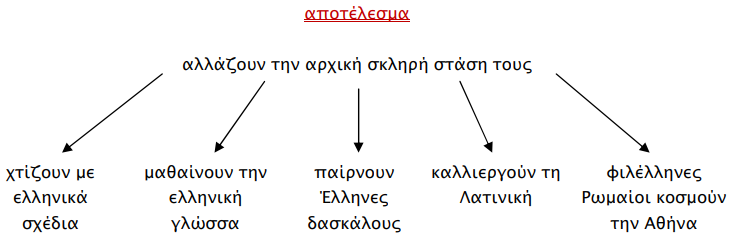 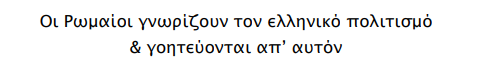 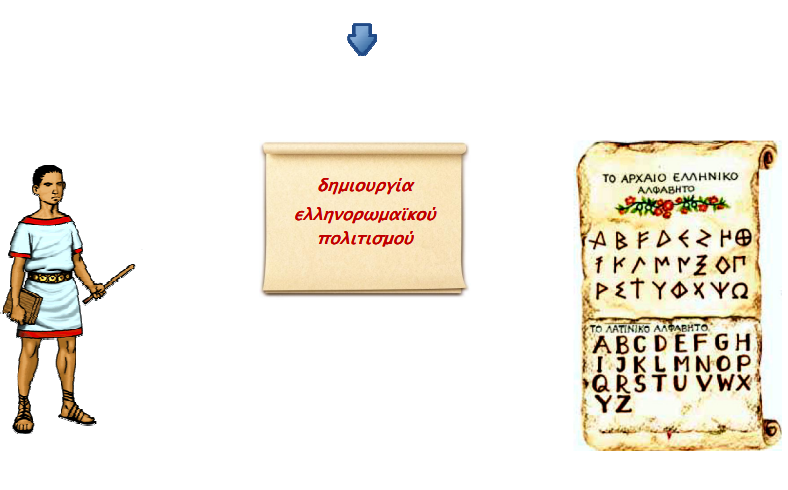 Α2. Οι Έλληνες «κατακτούν» τους Ρωμαίους με τον πολιτισμό τους